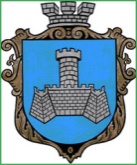 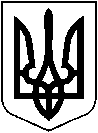 УКРАЇНАВІННИЦЬКОЇ ОБЛАСТІМІСТО ХМІЛЬНИК                                                 РОЗПОРЯДЖЕННЯМІСЬКОГО ГОЛОВИвід  «18» серпня  2022 р                                                                №343-р   Про затвердження   Положення  та складу колегії Управління освіти, молоді та спорту Хмільницької міської ради  	Відповідно до Положення про Управління освіти, молоді та спорту  Хмільницької міської ради, затвердженого рішенням 4 сесії міської ради                               8 скликання від 11.01.2021р. №128, враховуючи клопотання Управління освіти, молоді та спорту Хмільницької міської ради від 15.08.2022 р. № 01-15/577, з метою  вирішення найважливіших питань у сфері освіти на території Хмільницької міської територіальної громади, визначення основних напрямів освітньої діяльності закладів освіти,  керуючись Законом України «Про освіту» та  ст.ст. 42, 59 Закону України «Про місцеве самоврядування  в Україні»:1. Затвердити Положення про колегію Управління освіти, молоді та спорту  Хмільницької міської ради (Додаток 1) .2. Затвердити склад колегії  Управління освіти, молоді та спорту  Хмільницької міської ради (Додаток 2).3. Розпорядження міського голови від 10.03.2017р. № 102-р «Про затвердження Положення та складу колегії управління освіти Хмільницької міської ради» визнати таким, що втратило чинність. 4. Архівному відділу міської ради (Поліщученко Р.М.)  відобразити факт та підстави втрати чинності розпорядження міського голови від 10.03.2017 р.                    №102-р «  Про затвердження   Положення  та складу колегії управління освіти  Хмільницької міської ради » в оригіналах документів.5. Контроль за виконанням цього рішення покласти на заступника міського голови з питань діяльності виконавчих органів міської ради Сташка А.В.                           Міський голова                                                 Микола ЮРЧИШИН Андрій СТАШКО Надія БУЛИКОВА Віктор ЗАБАРСЬКИЙ Віталій ОЛІХ Додаток 1                                                                                                                                                                                                                                          						                       до розпорядження міського голови 					від  18»  серпня  2022 р. №343-р ПОЛОЖЕННЯпро колегію Управління освіти, молоді та спорту  Хмільницької міської ради     1. Це Положення визначає загальні засади утворення і діяльності колегії Управління освіти, молоді та спорту  Хмільницької міської ради (далі – Колегія).          2.Колегія є консультативно-дорадчим органом і утворюється для погодженого вирішення питань, що належать до її компетенції, та для колективного і вільного обговорення найважливіших напрямів  розвитку  освіти Хмільницької міської територіальної громади .3. У своїй роботі Колегія керується Конституцією та законами України, актами Президента України, Кабінету Міністрів України, Міністерства освіти і науки України, нормативно-правовими актами Департаменту гуманітарної політики Вінницької обласної військової адміністрації та розпорядженнями голови Хмільницької міської ради, рішеннями сесії Хмільницької міської ради, цим Положенням. 4. Рішення про утворення або ліквідацію Колегії приймається розпорядженням міського голови.Функції колегії5. Колегія:1) обговорює і приймає рішення щодо перспектив і найважливіших пріоритетних напрямів діяльності закладів освіти Хмільницької міської територіальної громади ; 2) розглядає питання про: -  реалізацію державної політики у галузі освіти Хмільницької міської територіальної громади;- забезпечення співпраці з органами виконавчої влади та місцевого самоврядування під час виконання покладених на них завдань;-  розширення міжнародного співробітництва у галузі освіти ;3) обговорює прогнози і програми розвитку освітньої галузі Хмільницької міської територіальної громади, інші державні, обласні програми та визначає шляхи їх реалізації;4) розглядає результати роботи Управління освіти, молоді та спорту  Хмільницької міської ради, його структурних підрозділів, закладів освіти;5) аналізує стан дотримання законодавчих та нормативних актів, які стосуються розвитку дошкільної, загальної середньої, позашкільної освіти, організаційно-кадрової роботи та виконавської дисципліни; 6) розглядає інші питання, пов'язані з реалізацією завдань, покладених на Управління освіти, молоді та спорту  Хмільницької міської ради. Склад Колегії6. До складу Колегії входять:начальник Управління освіти, молоді та спорту   Хмільницької міської ради (голова колегії), посадові особи органів місцевого самоврядування, керівники структурних підрозділів Управління освіти, молоді та спорту Хмільницької міської ради, закладів освіти, депутати міської ради (за погодженням). 7. Кількісний та персональний склад Колегії визначається начальником Управління освіти ,молоді та спорту   Хмільницької міської ради.Склад Колегії затверджується та звільняється від обов’язків міським головою за поданням начальника Управління освіти, молоді та спорту   Хмільницької міської ради.Організація роботи колегії8. Організаційною формою роботи Колегії є засідання. Засідання Колегії проводяться, як правило, один раз на квартал, позапланові – у міру потреби. Голова Колегії може визначити іншу періодичність проведення засідань Колегії. У разі потреби можуть проводитися розширені та виїзні засідання Колегії. 9. Робота Колегії проводиться відповідно до затвердженого її головою плану засідання, в якому зазначаються питання, що необхідно розглянути, строк подання матеріалів, особи, відповідальні за підготовку і подання матеріалів на засідання Колегії, орієнтовна дата проведення засідання Колегії. 10. Затверджений план засідання Колегії  доводиться до відома членів Колегії, керівників структурних підрозділів Управління освіти, молоді та спорту   Хмільницької міської ради та закладів освіти Хмільницької міської територіальної громади. 11. Додаткові питання до затвердженого плану засідань Колегії можуть бути включені до порядку денного засідання Колегії за рішенням її голови. 12. Дата, час, місце проведення та порядок денний засідання Колегії визначаються головою Колегії. 13. Підготовка проекту порядку денного засідання Колегії згідно із затвердженим планом засідань та з урахуванням внесених пропозицій здійснюється секретарем Колегії, який подає його голові Колегії для погодження. 14. На розгляд Колегії подаються: 1) проект порядку денного засідання Колегії з визначенням доповідача з кожного питання; 2) довідка з питань порядку денного засідання Колегії з викладенням обґрунтованих висновків і пропозицій; 3) проект рішення Колегії; 4) список членів Колегії; 5) список запрошених осіб, які виявили бажання взяти участь в обговоренні питань порядку денного засідання Колегії, із зазначенням їх прізвищ, імен та по батькові, місця роботи та займаних посад; 6) довідкові матеріали (розрахунки, статистичні матеріали, звіти, діаграми, таблиці тощо), які безпосередньо стосуються порядку денного. 15. Особи, відповідальні за підготовку та подання матеріалів на засідання Колегії, надають матеріали  секретарю колегії, який контролює своєчасність подання матеріалів, перевіряє правильність їх оформлення. 16. Керівники структурних підрозділів Управління освіти, молоді та спорту   Хмільницької міської ради , відповідальні за підготовку питань, що розглядаються на засіданні Колегії, узгоджують та координують роботу з начальником Управління освіти та його заступником.  Порядок проведення засідання Колегії17. Засідання Колегії веде її голова, а у разі його відсутності – особа, на яку покладено виконання обов'язків начальника Управління освіти, молоді та спорту   Хмільницької міської ради. 18. Засідання Колегії проводиться у разі, коли у ньому беруть участь не менше ніж дві третини загальної кількості членів Колегії. 19. Члени Колегії беруть участь у засіданнях Колегії особисто. Якщо член Колегії не може бути присутнім на засіданні, він має право попередньо подати голові Колегії відповідні пропозиції у письмовій формі. 20. Порядок денний засідання і рішення Колегії затверджуються членами Колегії шляхом голосування. 21. Особи, запрошені на засідання Колегії для розгляду окремих питань, можуть бути присутніми під час розгляду інших питань лише з дозволу голови Колегії. 22. Члени Колегії і особи, запрошені для участі у розгляді окремих питань, беруть участь в їх обговоренні, вносять пропозиції, дають необхідні пояснення. 23. Головуючий на засіданні Колегії може прийняти рішення про закритий розгляд питань порядку денного. Під час закритих засідань Колегії (закритого обговорення окремих питань) підготовка матеріалів, оформлення рішень, що приймаються, здійснюється відповідно до чинного законодавства. 24. Рішення Колегії приймаються з кожного питання порядку денного відкритим голосуванням більшістю голосів присутніх на засіданні членів Колегії.За рішенням головуючого може застосовуватися процедура таємного голосування. Думка відсутнього члена Колегії з питань порядку денного засідання, подана у письмовій формі, розглядається на засіданні Колегії і враховується під час голосування. 25. Голова Колегії приймає рішення щодо присутності в залі під час засідання колегії представників засобів масової інформації та проведення кіно -, відео -, фотозйомки і звукозапису. 26. Після засідання Колегії секретар Колегії, працівники відповідальні за підготовку питань доопрацьовують протягом п’яти днів (якщо головою Колегії не встановлено інший термін) проект рішення Колегії з урахуванням зауважень і пропозицій, висловлених під час обговорення питань порядку денного, погоджує із керівниками структурних підрозділів управління, членами Колегії, іншими особами і подає на розгляд голови Колегії. 27. Рішення Колегії впроваджуються наказами начальника Управління освіти, молоді та спорту   Хмільницької міської ради.Рішення Колегії з організаційних, процедурних і контрольних питань вносяться до протоколу засідання (без видання наказу). 28. Рішення Колегії оформляються протоколами, які підписуються головуючим на засіданні та секретарем Колегії. 29. Рішення Колегії доводяться до членів Колегії та керівників закладів освіти Хмільницької міської територіальної громади. 30. Матеріали засідань Колегії зберігаються в установленому порядку у секретаря Колегії.Контроль за виконанням рішень Колегії31. Контроль за виконанням рішень  колегії здійснює секретар колегії.32. Колегія розглядає на своїх засіданнях стан виконання прийнятих нею  попередніх рішень.        Міський голова                                                              Микола ЮРЧИШИН                                                                                                                                                                                                                   Додаток							                         	до розпорядження міського голови 								 від  «18»  серпня  2022 р. №343-р  Склад колегії Управління освіти, молоді та спорту  Хмільницької міської ради Голова Колегії:    Оліх Віталій Васильович, начальник  Управління освіти,                              молоді та спорту Хмільницької міської ради Заступник голови Колегії : Липень Ірина Володимирівна, заступник                                                            начальника Управління освіти, молоді та спорту                                               Хмільницької міської ради Секретар Колегії : Мурзановська  Наталія Миколаївна, головний спеціаліст  Управління  освіти, молоді та спорту Хмільницької  міської ради.Члени  колегії :      Пачевський Віталій Григорович  - начальник відділу молоді та спорту Управління освіти, молоді та спорту  Хмільницької міської ради;        Ілюхіна Світлана Василівна - директор КУ «Центр професійного розвитку педагогічних працівників Хмільницької міської ради»;         Буряк Юрій Васильович директор Широкогребельського  ліцею                                                                                            Хмільницької міської ради;            Бичок Валентина Михайлівна – директор Голодьківського закладу                                                           дошкільної освіти Хмільницької міської ради;           Дощич Тетяна Василівна – директор Кожухівського ліцею                                                                                           Хмільницької міської ради;       Кулініч Ольга Миколаївна - заступник директора з навчальної  роботи                                                         Ліцею №1 м. Хмільника Вінницької області;           Карбівська Валентина Вацлавівна - директор Закладу дошкільної                                                    освіти №5 (ясла-садок) «Вишенька » м. Хмільника;      Луценко Наталія Вікторівна, директор  Центру дитячої та юнацької                                                                                                                 творчості;        Терентьєва Галина Павлівна, заступник директора з  навчально -                                   виховної  роботи Ліцею №4 м. Хмільника Вінницької області;               Якобнюк Тетяна Василівна – депутат Хмільницької міської ради                             8 скликання, заступник директора  навчально- виховної роботи Березнянського ліцею  Хмільницької міської  ради.           Міський голова                                                         Микола ЮРЧИШИН